             Пенсионный фонд Российской Федерации 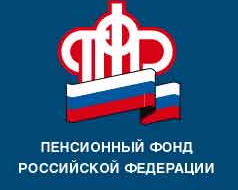                                  информируетМатеринский (семейный) капитал можно направить на дошкольное образование, присмотр и уход за ребенком  Средства материнского (семейного) капитала всегда можно было направить  на образование детей, но только спустя три года после рождения или усыновления ребенка, давшего право на получение материнского капитала. С 2018 года семьи получают финансовую поддержку на дошкольное образование практически сразу после рождения ребенка, поскольку  материнский (семейный) капитал теперь можно использовать уже через два месяца с момента приобретения на него права. Направить деньги в такой срок можно на оплату детского сада и яслей, в том числе частных. Необходимым условием является наличие у организации лицензии на предоставление соответствующих услуг.С начала 2018 года на оплату дошкольного образования, присмотр и уход в детском саду средства материнского капитала направили 32 семьи, из них 14 семей не дожидались трехлетия ребенка.   Подробнее узнать о правилах использования  материнского (семейного) капитала можно на странице Отделения на сайте ПФР в разделе «Гражданам»  - «Получателям МСК».  Подать заявление на получение сертификата на МСК и распоряжение средствами капитала  можно  лично, обратившись в территориальный орган ПФР, в МФЦ или через Личный кабинет гражданина https://es.pfrf.ru/stmt/mskr/.                                                                                                            УПФР в г. Вышнем Волочке                                                                         и  Вышневолоцком  районе                                                                       Тверской области (межрайонное)  